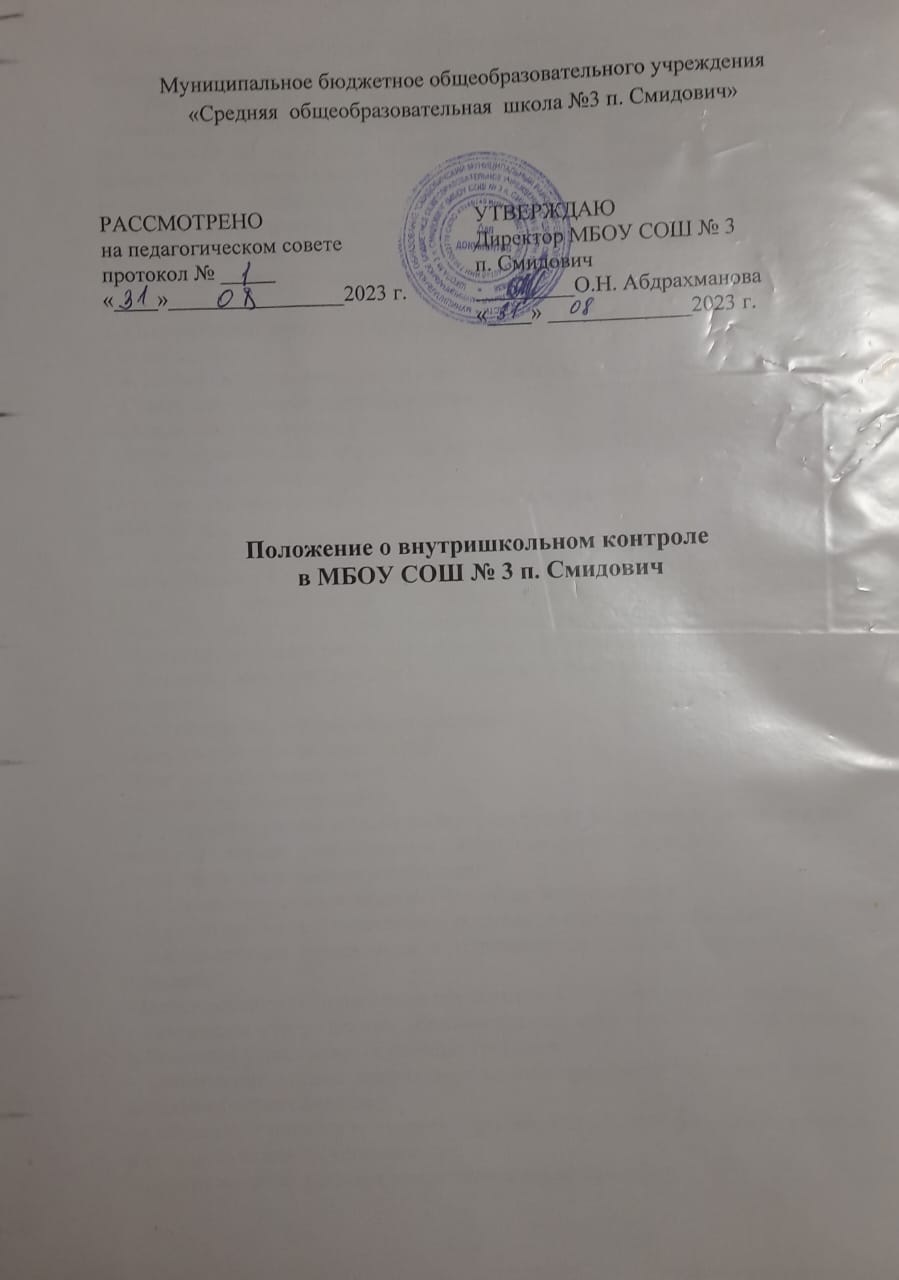 1.1. Настоящее положение регламентирует содержание и порядок проведения  внутришкольного контроля администрацией.1.2. Внутришкольный контроль - главный источник информации для диагностики состояния образовательного процесса, основных результатов деятельности  школы.  Под внутришкольным контролем понимается проведение членами администрации школы, осуществляемых в порядке руководства наблюдений за соблюдением работниками школы законодательных и иных нормативно-правовых актов в области образования РФ, субъекта РФ, муниципалитета, ОУ. Процедурам внутришкольного контроля предшествует инструктирование должностных лиц по вопросам его проведения.1.3.Положение о внутришкольном контроле  принимается на педагогическом Совете школы.1.4. Целями внутришкольного контроля являются:– Совершенствование деятельности школы;– Повышение мастерства учителей;– Улучшение качества образования в школе1.5. Задачи внутришкольного контроля:– Осуществление контроля над исполнением законодательства в области образования;– Изучение результатов педагогической деятельности, выявление положительных и отрицательных тенденций в организации образовательного процесса и разработка на этой основе предложений по распределению педагогического опыта и устранению негативных тенденций;– Анализ результатов реализации приказов и распоряжений по школе;– Оказание методической помощи педагогическим работникам в процессе контроля.1.6. Функции внутришкольного контроля:– Информационно-аналитическая;– Контрольно-диагностическая;– Коррективно-регулятивная.1.7. Директор школы и (или) по его поручению заместители директора или эксперты вправе осуществлять внутришкольный контроль следующих результатов деятельности работников:– Соблюдение законодательства РФ в области образования;– Осуществление государственной политики в области образования;– Использование финансовых и материальных средств в соответствии с нормами;– Использование методического обеспечения в образовательном процессе;– Реализация утвержденных образовательных программ и учебных планов, соблюдение утвержденных учебных графиков;– Соблюдение устава, правил внутреннего трудового распорядка и иных локальных актов гимназии;– Соблюдение порядка проведения промежуточной аттестации обучающихся и текущего контроля успеваемости;– Другие вопросы в рамках компетенции директора школы.1.8. При оценке учителя в ходе внутришкольного контроля учитываются:– Выполнение государственных программ в полном объеме (прохождение материала, проведение практических работ, контрольных работ, экскурсий и др.);– Уровень знаний, умений, навыков и развитии обучающихся;– Степень самостоятельности обучающихся;– Владение обучающимися общеучебными навыками, интеллектуальными умениями;–  Дифференцированный подход к обучающимся в процессе обучения;–  Совместная деятельность учителя и обучающегося;– Умение отбирать содержимое учебного материала (подробно дополнительной литературы, информации, иллюстраций и другого материала, направленного на усвоение обучающимися системы знаний);– Способность к анализу педагогических ситуаций, рефлексии, самостоятельному контролю за результатами педагогической деятельности;– Умение корректировать свою деятельность;– Умение обобщать свой опыт;– Умение составлять и реализовывать план своего развития.1.9. Методы контроля над деятельностью учителя:– Анкетирование;– Тестирование;– Социальный опрос;– Мониторинг;– Наблюдение;– Изучение документации;– Изучение самоанализа уроков;– Беседа о деятельности обучающихся;– Обсуждение результатов учебной деятельности обучающихся1.10. Методы контроля над результатами учебной деятельности:– Наблюдение;– Устный опрос;– Письменный опрос;– Письменная проверка знаний (контрольная работа);– Комбинированная проверка;– Беседа, анкетирование, тестирование;– Проверка документации.1.11. Внутришкольный контроль может осуществляться в виде плановых или оперативных проверок, мониторинга, проведения административных работ.Внутришкольный контроль в виде плановых проверок осуществляется в соответствии с утвержденным планом-графиком, который обеспечивает периодичность и исключает нерациональное дублирование в организации проверок. План представляется членам педагогического коллектива в начале учебного года. Внутришкольный контроль в виде оперативных проверок осуществляется в целях установления фактов нарушений, проверки сведений о нарушениях, указанных в общениях обучающихся и их родителей или других граждан и организаций, а также в целях урегулирования конфликтных ситуаций в отношениях между участниками образовательного процесса. Внутришкольный контроль в виде мониторинга предусматривает сбор, системный учет, обработку и анализ информации об организации и результатах образовательного процессе для эффективного решения задач управления качеством образования (состояние здоровья обучающихся, организация питания, выполнение режима, исполнительная дисциплина, учебно-методическое обеспечение, диагностика педагогического мастерства и т.д.). Внутришкольный контроль в виде административной работы осуществляется директором школы или его заместителями  по учебно-воспитательной работе с целью проверки успешности обучения в рамках текущего контроля успеваемости и с целью промежуточной аттестации обучающихся.1.12. Виды внутришкольного контроля:–  Предварительный - предварительное знакомство;– Текущий - непосредственное наблюдение за учебно-воспитательным процессом;– Итоговый - изучение результатов работы школы и педагогов за четверть, полугодие, учебный год.1.13.Формы внутришкольного контроля:– Персональный;– Тематический;– Классно-обобщающий;– Комплексный(активный).- Выполнение всеобуча1.14. Правила внутришкольного контроля:– Внутришкольный контроль осуществляет директор школы или по его поручению заместители по учебной и воспитательной работе;– Директор издает приказ (указание) о сроках и теме предстоящей проверки, устанавливает срок предоставления итоговых материалов;– Продолжительность тематических или комплексных проверок не должна превышать 5-10 дней с посещением не более 5 уроков, занятий и других мероприятий;– Эксперты имеют право запрашивать необходимую информацию, изучать документацию, относящую к предмету внутришкольного контроля;– При обнаружении в ходе внутришкольного контроля нарушений законодательства Российской Федерации в области образования, о них сообщается директору школы;– Экспертные опросы и анкетирование обучающихся проводятся только в необходимых случаях по согласованию с психологической и методической службой школы;– При проведении планового контроля не требуется дополнительного предупреждения учителя, если в месячном плане указаны сроки контроля. В экстренных случаях директор и его заместители по учебно-воспитательной работе могут посещать уроки учителей школы, без предварительного предупреждения;– При проведении оперативных проверок педагогический работник предупреждается не менее чем за 1 день до посещения уроков;– В экстренных случаях педагогический работник предупреждается не менее чем за 1 день до посещения уроков (экстренным случаем считается письменная жалоба, на нарушения прав ребенка, законодательства об образовании).- Проверка по ВШК:- Сбор и обработка информации о состоянии проверяемого объекта- Выводы по результатам проверки: раскрываются основные причины недостатков (успехов), определяются рекомендации, - Принятие  управленческого решения (перестановка кадров, обобщение опыта), - Обсуждение итогов проверки на необходимом уровне (педсовете, методическом совете, собрании учащихся и родителей).-  Организация работы по устранению недостатков.-  Определение сроков последующего контроля. 1.15. Основания для внутришкольного контроля:– Заявление педагогического работника на аттестацию;– Плановый контроль;– Проверка состояния дел для подготовки управленческих решений;– Обращение физических и юридических лиц по поводу нарушений в области образования.1.16. Результаты внутришкольного контроля оформляются в виде аналитической справки, справки о результатах внутришкольного контроля, доклада о состоянии дел по проверяемому вопросу или иной форму, установленной в школе. Итоговый материал должен содержать констатацию фактов, выводы и, при необходимости, предложения. Информация о результатах доводится до работников школы в течение семи дней с момента завершения проверки.            По итогам внутришкольного контроля в зависимости от его формы, целей и задач, а также с учетом реального положения дел:– Проводятся заседания педагогического или методического советов, производственные совещания, рабочие совещания с педагогическим составом;– Сделанные замечания и предложения фиксируются в документации согласно номенклатуре дел школы;– Результаты внутришкольного контроля могут учитываться при проведении аттестации педагогических работников, но не являются основанием для заключения экспертной группы.1.17. Директор школы по результатам внутришкольного контроля принимает следующие решения:–  Об издании соответствующего приказа;– Об обсуждении итоговых материалов внутришкольного контроля коллегиальным органом;– О проведении повторного контроля с привлечением определенных специалистов (экспертов);– О привлечении к дисциплинарной ответственности должностных лиц;– О поощрении работников;– Иные решения в пределах своей компетенции.1.18. О результатах проверки сведений, изложенных в обращениях обучающихся, их родителей, а также в обращениях и запросах других граждан и организаций, им сообщается в установленном порядке и в установленные сроки.Личностно-профессиональный контроль2.1. Личностно-профессиональный контроль предполагает изучение и анализ педагогической деятельности отдельного учителя.2.2. В ходе персонального контроля руководитель изучает:– Уровень знаний учителем современных достижений педагогической и психологической науки, профессиональное мастерство учителя;– Уровень овладения учителем технологиями развивающего обучения, наиболее эффективными формами, методами и приемами обучения;– Результаты работы учителя и пути их достижения;– Способы повышения профессиональной квалификации учителя.2.3. При осуществлении персонального контроля руководитель имеет право:– Знакомиться с документацией в соответствии с функциональными обязанностями, рабочими программами (тематическим планированием, которое составляется учителем на учебный год, рассматривается и утверждается на заседании методического объединения и может корректироваться в процессе работы), поурочными планами, классными журналами, дневниками и тетрадями учащихся, протоколами родительских собраний, планами воспитательной работы, аналитическими материалами учителя;– Изучать практическую деятельность педагогических работников школы через посещение и анализ уроков, внеклассных мероприятий, занятий кружков, факультативов, секций;–  Проводить экспертизу педагогической деятельности;– Проводить мониторинг образовательного процесса с последующим анализом полученной информации;– Организовывать социологические, психологические исследования: анкетирование, тестирование обучающихся, родителей, учителей;– Делать выводы и принимать управленческие решения.2.4. Проверяемый педагогический работник имеет право:– Знать сроки контроля и критерии оценки его деятельности;– Знать цель, содержание, виды. Формы и методы контроля;– Своевременно знакомиться с выводами и рекомендациями администрации;– Обратиться в конфликтную комиссию профкома школы или вышестоящие органыуправления образованием при несогласии с результатами контроля.2.5. По результатам персонального контроля деятельности учителя оформляется справка.3.  Тематический контроль         Тематический контроль проводится по отдельным проблемам деятельности школы. - Содержание тематического контроля может включать вопросы индивидуализации, дифференциации, коррекции обучения, устранения перегрузки обучающихся, уровня сформированности общеучебных умений и навыков, активизация познавательной деятельности обучающихся и другие вопросы.- Тематический контроль направлен не только на изучение фактического состояния дел по конкретному вопросу, но и на внедрение в существующую практику технологии развивающего обучения новых форм и методов работы, опыта мастеров педагогического труда.- Темы контроля определяются в соответствии с Образовательной программой школы, проблемно ориентированным анализом работы школы по итогам учебного года, основными тенденциями развития образования в городе, регионе, стране.- Члены педагогического коллектива должны быть ознакомлены с темами, сроками, целями, формами и методами контроля в соответствии с планом работы школы.           В ходе тематического контроля:– Проводятся тематические исследования (анкетирование, тестирование);– Осуществляется анализ практической деятельности учителя,  классного руководителя, руководителей кружков и секций, обучающихся, посещения уроков, внеклассных мероприятий, занятий кружков, секций; проводится анализ школьной и классной документации.-  Результаты тематического контроля оформляются в виде заключения или справки.-  Педагогический коллектив знакомится с результатами тематического контроля на заседаниях педсоветов, совещаниях при директоре или заместителях, заседаниях методических объединений. -  По результатам тематического контроля принимаются меры, направленные на совершенствование учебно-воспитательного процесса и  повышение качества знаний, уровня воспитанности и развития обучающихся.-  Результаты тематического контроля нескольких педагогов могут быть оформлены одним документом.4. Классно-обобщающий контроль- Классно-обобщающий контроль осуществляется в конкретном классе или параллели. - Классно-обобщающий контроль направлен на получение информации о состоянии образовательного процесса в том или ином классе или параллели.- В ходе классно-обобщающего контроля руководитель изучает весь комплекс учебно-воспитательной работы в отдельном классе или классах:• Деятельность всех учителей;• Включение обучающихся в познавательную деятельность;• Привитие интереса к знаниям;• Стимулирование потребности в самообразовании, самоанализе, самосовершенствовании, самоопределении;• Сотрудничество учителя и обучающихся;• Социально-психологический климат в классном коллективе.-  Классы для проведения классно-обобщающего контроля определяются по результатам проблемно ориентированного анализа по итогам учебного года, полугодия или четверти.- Продолжительность классно-обобщающего контроля определяется необходимой глубиной изучения состояния дел в соответствии с выявленными проблемами.- Члены педагогического коллектива предварительно знакомятся с объектами, сроком,целями, формами и методами классно-обобщающего контроля в соответствии с планомработы школы.- По результатам классно-обобщающего контроля проводятся педсоветы, совещания при директоре или его заместителях, классные часы, родительские собрания.